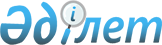 О внесении изменений в решение от 21 декабря 2011 года № 39/4 "О бюджете города Усть-Каменогорска на 2012-2014 годы"
					
			Утративший силу
			
			
		
					Решение Усть-Каменогорского городского маслихата Восточно-Казахстанской области от 05 декабря 2012 года N 12/2-V. Зарегистрировано Департаментом юстиции Восточно-Казахстанской области 07 декабря 2012 года за N 2757. Утратило силу в связи с истечением финансового года (письмо Усть-Каменогорского городского маслихата от 03 января 2013 года № 04-10/1)

      Сноска. Утратило силу в связи с истечением финансового года (письмо Усть-Каменогорского городского маслихата от 03.01.2013 № 04-10/1).      Примечание РЦПИ.

      В тексте сохранена авторская орфография и пунктуация.

      В соответствии со статьей 109 Бюджетного кодекса Республики Казахстан от 4 декабря 2008 года, подпунктом 1) пункта 1 статьи 6 Закона Республики Казахстан от 23 января 2001 года «О местном государственном управлении и самоуправлении в Республике Казахстан», решением Восточно-Казахстанского областного маслихата от 29 ноября 2012 года № 7/96-V «О внесении изменений в решение от 8 декабря 2011 года № 34/397-IV «Об областном бюджете на 2012-2014 годы» (зарегистрировано в Реестре государственной регистрации нормативных правовых актов за номером 2751) Усть-Каменогорский городской маслихат РЕШИЛ:



      1. Внести в решение маслихата «О бюджете города Усть-Каменогорска на 2012-2014 годы» от 21 декабря 2011 года № 39/4 (зарегистрировано в Реестре государственной регистрации нормативных правовых актов за номером 5-1-177, опубликовано 31 января 2012 года в газетах «Өскемен» № 5 и «Усть-Каменогорск» № 5) следующие изменения:



      пункт 1 изложить в следующей редакции:

      «1. Утвердить бюджет города на 2012-2014 годы согласно приложениям 1, 2 и 3 соответственно, в том числе на 2012 год в следующих объемах:

      1) доходы – 20 641 007,6 тысяч тенге, в том числе по:

      налоговым поступлениям – 10 738 445 тысяч тенге;

      неналоговым поступлениям – 77 899 тысяч тенге;

      поступлениям от продажи основного капитала – 666 591 тысяч тенге;

      поступлениям трансфертов – 9 158 072,6 тысяч тенге;

      2) затраты – 23 243 194,4 тысяч тенге;

      3) чистое бюджетное кредитование – 300 000 тысяч тенге, в том числе:

      бюджетные кредиты – 300 000 тысяч тенге;

      погашение бюджетных кредитов – 0;

      4) сальдо по операциям с финансовыми активами – 33 104 тысяч тенге, в том числе:

      приобретение финансовых активов – 36 768 тысяч тенге;

      поступления от продажи финансовых активов государства – 3 664 тысяч тенге;

      5) дефицит бюджета – -2 935 290,8 тысяч тенге;

      6) финансирование дефицита бюджета – 2 935 290,8 тысяч тенге.»;



      приложение 1 изложить в новой редакции согласно приложению к настоящему решению.



      2. Настоящее решение вводится в действие с 1 января 2012 года.

       Председатель сессии -

      секретарь городского маслихата             В. Головатюк

Приложение

к решению Усть-Каменогорского

городского маслихата

от 5 декабря 2012 года № 12/2-V Бюджет города Усть-Каменогорска на 2012 год
					© 2012. РГП на ПХВ «Институт законодательства и правовой информации Республики Казахстан» Министерства юстиции Республики Казахстан
				КатегорияКатегорияКатегорияКатегорияСумма,

тысяч тенгеКлассКлассКлассСумма,

тысяч тенгеПодклассПодклассСумма,

тысяч тенгеНаименованиеСумма,

тысяч тенгеI. ДОХОДЫ20 641 007,61Налоговые поступления10 738 44501Подоходный налог3 990 2262Индивидуальный подоходный налог3 990 22603Социальный налог2 413 6881Социальный налог2 413 68804Налоги на собственность3 435 1931Налоги на имущество2 063 2923Земельный налог556 8204Налог на транспортные средства814 8205Единый земельный налог26105Внутренние налоги на товары, работы и услуги602 3552Акцизы275 5553Поступления за использование природных и других ресурсов85 0004Сборы за ведение предпринимательской и профессиональной деятельности211 0005Налог на игорный бизнес30 80008Обязательные платежи, взимаемые за совершение юридически значимых действий и (или) выдачу документов уполномоченными на то государственными органами или должностными лицами296 9831Государственная пошлина296 9832Неналоговые поступления77 89901Доходы от государственной собственности56 7521Поступления части чистого дохода государственных предприятий2523Дивиденды на государственные пакеты акций, находящиеся в государственной собственности30 0005Доходы от аренды имущества, находящегося в государственной собственности26 50006Прочие неналоговые поступления21 1471Прочие неналоговые поступления21 1473Поступления от продажи основного капитала666 59101Продажа государственного имущества, закрепленного за государственными учреждениями493 9911Продажа государственного имущества, закрепленного за государственными учреждениями493 99103Продажа земли и нематериальных активов172 6001Продажа земли130 0002Продажа нематериальных активов42 6004Поступления трансфертов9 158 072,602Трансферты из вышестоящих органов государственного управления9 158 072,62Трансферты из областного бюджета9 158 072,6Функциональная группаФункциональная группаФункциональная группаФункциональная группаСумма,

тысяч тенгеАдминистраторАдминистраторАдминистраторСумма,

тысяч тенгеПрограммаПрограммаСумма,

тысяч тенгеНаименованиеСумма,

тысяч тенгеII. ЗАТРАТЫ23 243 194,401Государственные услуги общего характера378 917112Аппарат маслихата района (города областного значения)22 278001Услуги по обеспечению деятельности маслихата района (города областного значения)22 278122Аппарат акима района (города областного значения)223 784001Услуги по обеспечению деятельности акима района (города областного значения)205 263003Капитальные расходы государственного органа18 521123Аппарат акима района в городе, города районного значения, поселка, аула (села), аульного (сельского) округа23 261001Услуги по обеспечению деятельности акима района в городе, города районного значения, поселка, аула (села), аульного (сельского) округа21 664022Капитальные расходы государственного органа1 597452Отдел финансов района (города областного значения)69 440001Услуги по реализации государственной политики в области исполнения бюджета района (города областного значения) и управления коммунальной собственностью района (города областного значения)37 240003Проведение оценки имущества в целях налогообложения4 287004Организация работы по выдаче разовых талонов и обеспечение полноты сбора сумм от реализации разовых талонов27 172,1010Приватизация, управление коммунальным имуществом, постприватизационная деятельность и регулирование споров, связанных с этим483032Капитальные расходы подведомственных государственных учреждений и организаций257,9453Отдел экономики и бюджетного планирования района (города областного значения)40 154001Услуги по реализации государственной политики в области формирования и развития экономической политики, системы государственного планирования и управления района (города областного значения)39 308004Капитальные расходы государственного органа84602Оборона29 154122Аппарат акима района (города областного значения)29 154005Мероприятия в рамках исполнения всеобщей воинской обязанности29 15403Общественный порядок, безопасность, правовая, судебная, уголовно-исполнительная деятельность132 599,4458Отдел жилищно-коммунального хозяйства, пассажирского транспорта и автомобильных дорог района (города областного значения)132 599,4021Обеспечение безопасности дорожного движения в населенных пунктах132 599,404Образование7 744 108,2464Отдел образования района (города областного значения)7 744 108,2001Услуги по реализации государственной политики на местном уровне в области образования25 635003Общеобразовательное обучение5 096 971005Приобретение и доставка учебников, учебно-методических комплексов для государственных учреждений образования района (города областного значения)60 563006Дополнительное образование для детей475 276009Обеспечение дошкольного воспитания и обучения710 215015Ежемесячные выплаты денежных средств опекунам (попечителям) на содержание ребенка-сироты (детей-сирот), и ребенка (детей), оставшегося без попечения родителей за счет трансфертов из республиканского бюджета82 407020Обеспечение оборудованием, программным обеспечением детей-инвалидов, обучающихся на дому за счет трансфертов из республиканского бюджета23 961,2021Увеличение размера доплаты за квалификационную категорию воспитателям детских садов, мини-центров, школ-интернатов: общего типа, специальных (коррекционных), специализированных для одаренных детей, организаций образования для детей-сирот и детей, оставшихся без попечения родителей, центров адаптации несовершеннолетних за счет трансфертов из республиканского бюджета13 345040Реализация государственного образовательного заказа в дошкольных организациях образования1 004 687063Повышение оплаты труда учителям, прошедшим повышение квалификации по учебным программам АОО «Назарбаев Интеллектуальные школы» за счет трансфертов из республиканского бюджета2 807064Увеличение размера доплаты за квалификационную категорию учителям организаций начального, основного среднего, общего среднего образования: школы, школы-интернаты: (общего типа, специальных (коррекционных), специализированных для одаренных детей; организаций для детей-сирот и детей, оставшихся без попечения родителей) за счет трансфертов из республиканского бюджета125 953067Капитальные расходы подведомственных государственных учреждений и организаций122 28806Социальная помощь и социальное обеспечение907 984451Отдел занятости и социальных программ района (города областного значения)894 350001Услуги по реализации государственной политики на местном уровне в области обеспечения занятости и реализации социальных программ для населения82 386002Программа занятости245 440004Оказание социальной помощи на приобретение топлива специалистам здравоохранения, образования, социального обеспечения, культуры, спорта и ветеринарии в сельской местности в соответствии с законодательством Республики Казахстан623005Государственная адресная социальная помощь10 400006Оказание жилищной помощи13 477007Социальная помощь отдельным категориям нуждающихся граждан по решениям местных представительных органов186 037010Материальное обеспечение детей-инвалидов, воспитывающихся и обучающихся на дому13 220011Оплата услуг по зачислению, выплате и доставке пособий и других социальных выплат2 590013Социальная адаптация лиц, не имеющих определенного местожительства53 563014Оказание социальной помощи нуждающимся гражданам на дому151 310016Государственные пособия на детей до 18 лет5 820017Обеспечение нуждающихся инвалидов обязательными гигиеническими средствами и предоставление услуг специалистами жестового языка, индивидуальными помощниками в соответствии с индивидуальной программой реабилитации инвалида44 036021Капитальные расходы государственного органа680023Обеспечение деятельности центров занятости населения70 761067Капитальные расходы подведомственных государственных учреждений и организаций14 007464Отдел образования района (города областного значения)13 634008Социальная поддержка обучающихся и воспитанников организаций образования очной формы обучения в виде льготного проезда на общественном транспорте (кроме такси) по решению местных представительных органов13 63407Жилищно-коммунальное хозяйство9 945 050,3458Отдел жилищно-коммунального хозяйства, пассажирского транспорта и автомобильных дорог района (города областного значения)1 880 195003Организация сохранения государственного жилищного фонда164 044,6012Функционирование системы водоснабжения и водоотведения66 176015Освещение улиц в населенных пунктах435 234,1016Обеспечение санитарии населенных пунктов187 674,7017Содержание мест захоронений и захоронение безродных16 747018Благоустройство и озеленение населенных пунктов508 456,3028Развитие коммунального хозяйства98 269,1029Развитие системы водоснабжения403 593,2467Отдел строительства района (города областного значения)8 052 714,3003Проектирование, строительство и (или) приобретение жилья государственного коммунального жилищного фонда2 016 387,3004Проектирование, развитие, обустройство и (или) приобретение инженерно-коммуникационной инфраструктуры2 189 139,6007Развитие объектов благоустройства городов и населенных пунктов11 000019Строительство жилья2 759 160072Строительство и (или) приобретение служебного жилища и развитие (или) приобретение инженерно-коммуникационной инфраструктуры в рамках Программы занятости 20201 052 027,4074Развитие и обустройство недостающей инженерно-коммуникационной инфраструктуры в рамках второго направления Программы занятости 202025 000479Отдел жилищной инспекции района (города областного значения)12 141001Услуги по реализации государственной политики на местном уровне в области жилищного фонда10 773005Капитальные расходы государственного органа1 36808Культура, спорт, туризм и информационное пространство1 109 940,5123Аппарат акима района в городе, города районного значения, поселка, аула (села), аульного (сельского) округа8 449006Поддержка культурно-досуговой работы на местном уровне8 449455Отдел культуры и развития языков района (города областного значения)315 819001Услуги по реализации государственной политики на местном уровне в области развития языков и культуры17 716003Поддержка культурно-досуговой работы186 525006Функционирование районных (городских) библиотек92 416007Развитие государственного языка и других языков народов Казахстана8 510010Капитальные расходы государственного органа200032Капитальные расходы подведомственных государственных учреждений и организаций10 452456Отдел внутренней политики района (города областного значения)92 463001Услуги по реализации государственной политики на местном уровне в области информации, укрепления государственности и формирования социального оптимизма граждан20 695002Услуги по проведению государственной информационной политики через газеты и журналы36 249003Реализация мероприятий в сфере молодежной политики14 419005Услуги по проведению государственной информационной политики через телерадиовещание20 800006Капитальные расходы государственного органа300465Отдел физической культуры и спорта района (города областного значения)693 209,5001Услуги по реализации государственной политики на местном уровне в сфере физической культуры и спорта12 918005Развитие массового спорта и национальных видов спорта194 839,5006Проведение спортивных соревнований на районном (города областного значения) уровне15 733007Подготовка и участие членов сборных команд района (города областного значения) по различным видам спорта на областных спортивных соревнованиях469 71909Топливно-энергетический комплекс и недропользование30 000467Отдел строительства района (города областного значения)30 000009Развитие теплоэнергетической системы30 00010Сельское, водное, лесное, рыбное хозяйство, особоохраняемые природные территории, охрана окружающей среды и животного мира, земельные отношения53 597,9463Отдел земельных отношений района (города областного значения)39 081001Услуги по реализации государственной политики в области регулирования земельных отношений на территории района (города областного значения)38 181007Капитальные расходы государственного органа900467Отдел строительства района (города областного значения)12,9010Развитие объектов сельского хозяйства12,9475Отдел предпринимательства, сельского хозяйства и ветеринарии района (города областного значения)14 504007Организация отлова и уничтожения бродячих собак и кошек10 000013Проведение противоэпизоотических мероприятий4 50411Промышленность, архитектурная, градостроительная и строительная деятельность124 623467Отдел строительства района (города областного значения)25 922001Услуги по реализации государственной политики на местном уровне в области строительства25 731,5017Капитальные расходы государственного органа190,5468Отдел архитектуры и градостроительства района (города областного значения)98 701001Услуги по реализации государственной политики в области архитектуры и градостроительства на местном уровне35 961003Разработка схем градостроительного развития территории района и генеральных планов населенных пунктов62 380004Капитальные расходы государственного органа36012Транспорт и коммуникации1 543 183,7458Отдел жилищно-коммунального хозяйства, пассажирского транспорта и автомобильных дорог района (города областного значения)1 543 183,7022Развитие транспортной инфраструктуры160 355,3023Обеспечение функционирования автомобильных дорог1 382 828,413Прочие1 028 894,6452Отдел финансов района (города областного значения)49 347012Резерв местного исполнительного органа района (города областного значения)49 347475Отдел предпринимательства, сельского хозяйства и ветеринарии района (города областного значения)37 062,7001Услуги по реализации государственной политики на местном уровне в области развития предпринимательства, промышленности, сельского хозяйства и ветеринарии30 761003Капитальные расходы государственного органа806014Поддержка предпринимательской деятельности5 495,7458Отдел жилищно-коммунального хозяйства, пассажирского транспорта и автомобильных дорог района (города областного значения)942 484,9001Услуги по реализации государственной политики на местном уровне в области жилищно-коммунального хозяйства, пассажирского транспорта и автомобильных дорог53 506,9013Капитальные расходы государственного органа89043Развитие инженерной инфраструктуры в рамках Программы «Развитие регионов»888 88914Обслуживание долга450,2452Отдел финансов района (города областного значения)450,2013Обслуживание долга местных исполнительных органов по выплате вознаграждений и иных платежей по займам из областного бюджета450,215Трансферты214 691,6452Отдел финансов района (города областного значения)214 691,6006Возврат неиспользованных (недоиспользованных) целевых трансфертов137 731,6016Возврат, использованных не по целевому назначению целевых трансфертов74 800024Целевые текущие трансферты в вышестоящие бюджеты в связи с передачей функций государственных органов из нижестоящего уровня государственного управления в вышестоящий2 160III. ЧИСТОЕ БЮДЖЕТНОЕ КРЕДИТОВАНИЕ300 000Бюджетные кредиты300 00013Прочие300 000458Отдел жилищно-коммунального хозяйства, пассажирского транспорта и автомобильных дорог района (города областного значения)300 000039Бюджетные кредиты на проведение ремонта общего имущества объектов кондоминиум300 000IV. САЛЬДО ПО ОПЕРАЦИЯМ С ФИНАНСОВЫМИ АКТИВАМИ33 104Приобретение финансовых активов36 76813Прочие36 768458Отдел жилищно-коммунального хозяйства, пассажирского транспорта и автомобильных дорог района (города областного значения)36 768065Формирование или увеличение уставного капитала юридических лиц36 768Поступления от продажи финансовых активов государства3 66406Поступления от продажи финансовых активов государства3 6641Поступления от продажи финансовых активов государства3 6641Поступления от продажи финансовых активов внутри страны3 664V. ДЕФИЦИТ БЮДЖЕТА-2 935 290,8VI. ФИНАНСИРОВАНИЕ ДЕФИЦИТА БЮДЖЕТА 2 935 290,8